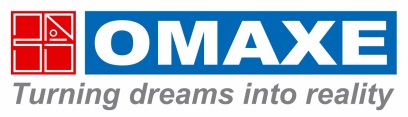 Omaxe, JSPL Sign Agreement for Supply of 
Steel Structures for Omaxe ChowkConstruction time of Omaxe Chowk in Chandni Chowk to reduce by 40%Delivery of the project to be expedited by July 2022New Delhi, July 20, 2020: Reiterating its commitment to the early completion of this prestigious project in Delhi, Omaxe signed an agreement with Jindal Steel and Power Ltd. (JSPL). Omaxe is developing a multi-level parking-cum-commercial project at Chandni Chowk under PPP model with North Delhi Municipal Corporation (North DMC). To ease the traffic and parking woes at Asia’s largest wholesale and retail hub, North DMC allotted approx. 4.5 acres of land to Omaxe for providing parking for 2100+ cars. It has been a long pending demand of local trade bodies. Omaxe is developing a 10 Lacs sq. ft. project with 5 levels of parking and 3 levels of retail space. There is a dire need of parking in Chandni Chowk for the shop owners and lakhs of customers visiting this market daily from all over the country. To fasten the completion of the project, Omaxe is using all modern technologies and has tied up with JSPL for supplying and erecting the building with modular steel structure. The building structure will be supplied by JSPL in knocked down form at the site. The structure can be erected at the site within 10 months from the starting date. Commenting on the development, Omaxe CEO Mr. Mohit Goel said: “Omaxe Chowk is the most prestigious project not just for Omaxe but for the country as a whole. Due to the Supreme Court ban on construction because of pollution and the COVID-19 lockdown, we have lost close to six months of time. In order to cover up for the lost time, we are using the advanced steel structure technology which will not only save 40% time but also help expedite delivery of the project by July 2022.”The building is designed using high grade steel structure with fabricated beam column as compared to the conventional construction methodology which helps in not only granting additional strength to the building structure but also saving a lot of time.JSPL will supply 7000-8000 metric tonne of structure steel to Omaxe.Adding to this, Jindal Steel and Power Ltd. Managing Director Mr. VR Sharma said, “The enquiries for readymade steel structures have gone up off late from developers as they are expediting construction works of their projects. We are glad that Omaxe has chosen us for the supply of steel structures for their ambitious project Omaxe Chowk at Chandni Chowk.”Additionally, Omaxe is also deploying other time-saving measures to make up for the lost time in construction by adopting Diaphragm wall (D-wall) construction module, HDPE membrane for foundation waterproofing to name a few.These measures coupled with deploying additional manpower will reduce construction time by at least 40%.This project is being developed by Omaxe Heritage Pvt. Ltd., 100% subsidiary of Omaxe Ltd.About Omaxe Limited:With 119.5 million sq. ft. of delivered space in real estate and construction contracting, Omaxe is today one of India’s leading and trusted real estate companies. The brand ‘Omaxe’ was founded in 1987 by visionary first-generation entrepreneur & civil engineer Mr. Rohtas Goel to undertake construction and contracting business. Subsequently, the company diversified into real estate sector in 2001 and got listed on both stock exchanges (BSE and NSE) in 2007. In the last 32 years, staying true to its motto of ‘Turning Dreams into Reality’ and guided by its founding values of delivering quality and excellent real estate spaces, ensuring customer satisfaction and redefining lifestyle, Omaxe has delivered some landmark projects and engineering marvels, created a niche in both luxury and affordable segments and more importantly has brought smiles in the lives of millions of people.Today, the company is present in 27 cities across 8 states namely Uttar Pradesh, Madhya Pradesh, Punjab, Haryana, Uttarakhand, Rajasthan, Delhi, Himachal Pradesh and possesses a diversified product portfolio that includes Hi-Tech Townships, Integrated Townships, Group Housing, Shopping Malls, Office Spaces, SCOs and Hotel. It is currently undertaking 21 real estate projects – 5 Group Housing, 9 Townships, 7 Commercial Malls/office spaces/Hotels/ SCOs.The company has also successfully blended business excellence with social commitment. The company through Omaxe Foundation takes up many CSR projects in the field of health, education, community development etc.For details, contactSamar Jeet								Amit SharmaChief Manager, Corporate Communications			DGMOmaxe Ltd.								PR professionals Group9711800034								9891449783samarjeet@omaxe.com						amit@prprofessionals.in